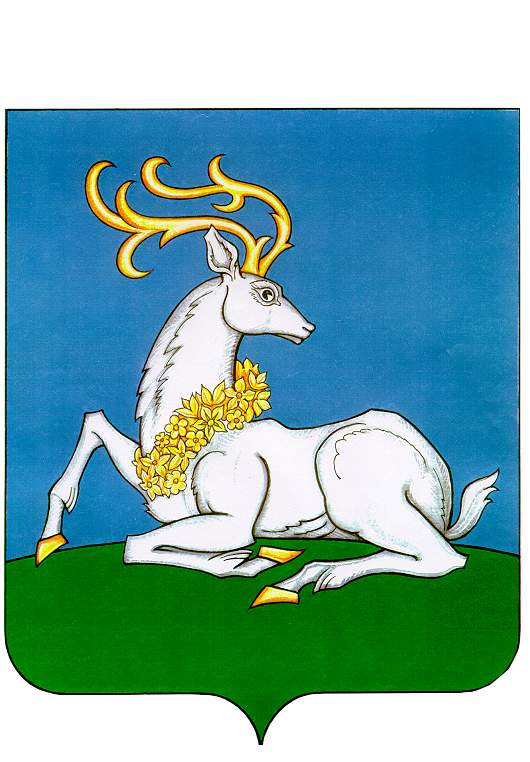 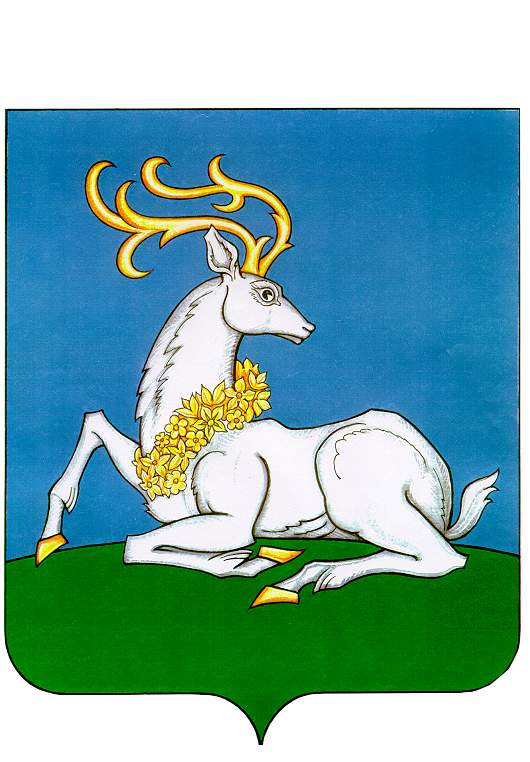 						ПроектВ соответствии с Порядком разработки и реализации муниципальных программ Одинцовского городского округа Московской области, утвержденным постановлением Администрации Одинцовского городского округа от 20.08.2019 № 313, в целях приведения муниципальных программ Одинцовского городского округа Московской области в соответствие с актуализированными типовыми программами Московской области, в связи изменением объемов финансирования за счет средств бюджетов Московской области, Одинцовского городского округа Московской области на 2021 год мероприятий муниципальной программы Одинцовского городского округа Московской области «Цифровое муниципальное образование» на 2020 - 2024 годы,ПОСТАНОВЛЯЮ:Внести в муниципальную программу Одинцовского городского округа Московской области «Цифровое муниципальное образование» на 2020-2024 годы, утвержденную постановлением Администрации Одинцовского городского округа Московской области от 30.10.2019 № 1266 (в редакции от 22.06.2021 № 2113) (далее - Муниципальная программа), следующие изменения и дополнения: 1) в паспорте Муниципальной программы раздел «Источники финансирования муниципальной программы, в том числе по годам:» изложить в следующей редакции:«»;2) подраздел 6.1 раздела 6 «Подпрограмма «Снижение административных барьеров, повышение качества и доступности предоставления государственных и муниципальных услуг, в том числе на базе многофункциональных центров предоставления государственных и муниципальных услуг» изложить в следующей редакции:«6.1.	Паспорт подпрограммы «Снижение административных барьеров, повышение качества и доступности предоставления государственных и муниципальных услуг, в том числе на базе многофункциональных центров предоставления государственных и муниципальных услуг» »;3) подраздел 7.1 раздела 7 «Подпрограмма «Развитие информационной и технологической инфраструктуры экосистемы цифровой экономики муниципального образования Московской области» изложить в следующей редакции:«7.1. Паспорт подпрограммы «Развитие информационной и технологической инфраструктуры экосистемы цифровой экономики муниципального образования Московской области» »;4) приложение 1 к Муниципальной программе изложить в редакции согласно приложению к настоящему постановлению.2. Опубликовать настоящее постановление на официальном сайте Одинцовского городского округа Московской области.3. Настоящее постановление вступает в силу со дня его подписания.Глава Одинцовского городского округа					     А.Р. ИвановВерно: Начальник Общего отдела						Е.П. КочетковаВерно: начальник общего отдела						Е.П. КочетковаСОГЛАСОВАНОРасчет рассылки:Голубев С.Б.(495) 181-0000 доп. 4002О внесении изменений и дополнений в муниципальную программу Одинцовского городского округа Московской области «Цифровое муниципальное образование» на 2020-2024 годыИсточники финансирования муниципальной программы, в том числе по годам:Расходы (тыс. рублей)Расходы (тыс. рублей)Расходы (тыс. рублей)Расходы (тыс. рублей)Расходы (тыс. рублей)Расходы (тыс. рублей)Источники финансирования муниципальной программы, в том числе по годам:Всего2020 год2021 год2022 год2023 год2024 годСредства федерального бюджета47 353,942500,0000040 424,685006 929,257500,000000,00000Средства бюджета Московской области87 805,4475023 917,0000017 744,2950034 376,152505 884,000005 884,00000Средства бюджета Одинцовского городского круга 2 229 073,99299438 814,08177495 864,37306439 774,21016427 310,66400427 310,66400Всего, в том числе по годам:2 364 233,38299462 731,08177554 033,35306481 079,62016433 194,66400433 194,66400Муниципальный заказчик подпрограммыМуниципальный заказчик подпрограммыАдминистрация Одинцовского городского округа Московской  областиАдминистрация Одинцовского городского округа Московской  областиАдминистрация Одинцовского городского округа Московской  областиАдминистрация Одинцовского городского округа Московской  областиАдминистрация Одинцовского городского округа Московской  областиАдминистрация Одинцовского городского округа Московской  областиАдминистрация Одинцовского городского округа Московской  областиИсточники финансирования подпрограммы по годам реализации и главным распорядителям бюджетных средств, в том числе по годам:Главный распорядитель бюджетных средств (далее – ГРБС)Источник финансированияРасходы (тыс. рублей)Расходы (тыс. рублей)Расходы (тыс. рублей)Расходы (тыс. рублей)Расходы (тыс. рублей)Расходы (тыс. рублей)Источники финансирования подпрограммы по годам реализации и главным распорядителям бюджетных средств, в том числе по годам:Главный распорядитель бюджетных средств (далее – ГРБС)Источник финансирования2020 год2021 год2022 год2023 год2024 годИтогоИсточники финансирования подпрограммы по годам реализации и главным распорядителям бюджетных средств, в том числе по годам:Администрация Одинцовского городского округа Московской областиВсего, в том числе:364 405,01500404 035,37932379521,00000379521,00000379521,000001 907 003,39432Источники финансирования подпрограммы по годам реализации и главным распорядителям бюджетных средств, в том числе по годам:Администрация Одинцовского городского округа Московской областисредства бюджета Московской области11 288,00000138,000000,000000,000000,0000011 426,00000Источники финансирования подпрограммы по годам реализации и главным распорядителям бюджетных средств, в том числе по годам:Администрация Одинцовского городского округа Московской областисредства бюджета Одинцовского городского округа Московской области353 117,01500403 897,37932379 521,00000379 521,00000379 521,000001 895 577,39432Муниципальный заказчик подпрограммыМуниципальный заказчик подпрограммыАдминистрация Одинцовского городского округа Московской  областиАдминистрация Одинцовского городского округа Московской  областиАдминистрация Одинцовского городского округа Московской  областиАдминистрация Одинцовского городского округа Московской  областиАдминистрация Одинцовского городского округа Московской  областиАдминистрация Одинцовского городского округа Московской  областиАдминистрация Одинцовского городского округа Московской  областиИсточники финансирования подпрограммы по годам реализации и главным распорядителям бюджетных средств, в том числе по годам:Главный распорядитель бюджетных средств (далее – ГРБС)Источник финансированияРасходы (тыс. рублей)Расходы (тыс. рублей)Расходы (тыс. рублей)Расходы (тыс. рублей)Расходы (тыс. рублей)Расходы (тыс. рублей)Источники финансирования подпрограммы по годам реализации и главным распорядителям бюджетных средств, в том числе по годам:Главный распорядитель бюджетных средств (далее – ГРБС)Источник финансирования2020 год2021 год2022 год2023 год2024 годИтогоИсточники финансирования подпрограммы по годам реализации и главным распорядителям бюджетных средств, в том числе по годам:Всего, в том числе:98 326,06677149 997,97374101 558,6201653 673,6640053 673,66400457 229,98867Источники финансирования подпрограммы по годам реализации и главным распорядителям бюджетных средств, в том числе по годам:Средства федерального бюджета   0,0000040 424,685006 929,25750   0,00000   0,0000047 353,94250Источники финансирования подпрограммы по годам реализации и главным распорядителям бюджетных средств, в том числе по годам:средства бюджета Московской области12 629,0000017 606,2950034 376,152505 884,000005 884,0000076 379,44750Источники финансирования подпрограммы по годам реализации и главным распорядителям бюджетных средств, в том числе по годам:средства бюджета Одинцовского городского округа Московской области85 697,0667791 966,9937460 253,2101647 789,6640047 789,66400333 496,59867Источники финансирования подпрограммы по годам реализации и главным распорядителям бюджетных средств, в том числе по годам:Администрация Одинцовского городского округа Московской  областиВсего, в том числе:75 025,1647778 068,8752434 102,9960034 102,9960034 102,99600255 403,02801Источники финансирования подпрограммы по годам реализации и главным распорядителям бюджетных средств, в том числе по годам:Администрация Одинцовского городского округа Московской  областисредства бюджета Московской области4 815,000000,000000,000000,000000,000004 815,00000Источники финансирования подпрограммы по годам реализации и главным распорядителям бюджетных средств, в том числе по годам:Администрация Одинцовского городского округа Московской  областисредства бюджета Одинцовского городского округа Московской области70210,1647778068,8752434102,9960034102,9960034102,99600250 588,02801Источники финансирования подпрограммы по годам реализации и главным распорядителям бюджетных средств, в том числе по годам:Управление образования Администрации Одинцовского городского округа Московской областиВсего, в том числе:23 300,9020071 929,0985067 455,6241619 570,6680019 570,66800201 826,96066Источники финансирования подпрограммы по годам реализации и главным распорядителям бюджетных средств, в том числе по годам:Управление образования Администрации Одинцовского городского округа Московской областиСредства федерального бюджета 0,0000040 424,685006 929,257500,000000,0000047 353,94250Источники финансирования подпрограммы по годам реализации и главным распорядителям бюджетных средств, в том числе по годам:Управление образования Администрации Одинцовского городского округа Московской областисредства бюджета Московской области7 814,0000017 606,2950034 376,152505 884,000005 884,0000071 564,44750Источники финансирования подпрограммы по годам реализации и главным распорядителям бюджетных средств, в том числе по годам:Управление образования Администрации Одинцовского городского округа Московской областисредства бюджета Одинцовского городского округа Московской области15 486,9020013 898,1185026 150,2141613 686,6680013 686,6680082 908,57066Источники финансирования подпрограммы по годам реализации и главным распорядителям бюджетных средств, в том числе по годам:Комитет по культуре Администрации Одинцовского городского округа Московской областисредства бюджета Одинцовского городского округа Московской области0,000000,000000,000000,000000,000000,00000Первый заместитель Главы Администрации М.А. ПайсовЗаместитель Главы АдминистрацииМ.А. БажановаЗаместитель Главы Администрации - начальник финансово - казначейского УправленияЛ.В. ТарасоваЗаместитель Главы Администрации О.В. ДмитриевЗаместитель Главы АдминистрацииП.В. КондрацкийНачальник юридического отделаУправления правового обеспечения Г.В. ВарваринаОбщий отдел -3 экз.Финансово-казначейское Управление - 1 экз.Управление информационных технологий, информационной безопасности и связи -1 экз.Управление по инвестициям и поддержке предпринимательства - 1 экз.Управление Образования -1 экз.Комитет по культуре -1 экз.МКУ МФЦ -1 экз.Контрольно-счетная палата -1 экз.СМИ (сайт) -1 экз.Управление бухгалтерского учета и отчетности -1 экз.